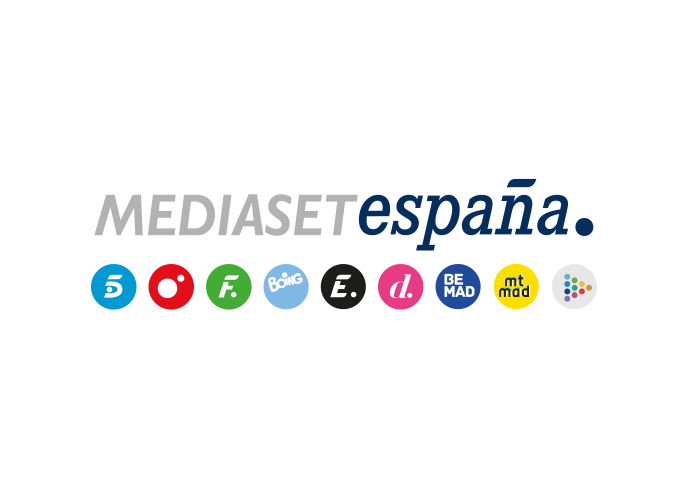 Madrid, 24 de noviembre de 2022Raquel Bollo se incorpora al ‘Mediafest Night Fever’ como aspirante y retará a uno de los tres participantes peor valorados de la nocheEn el ‘Especial Divas’ que Telecinco emite este viernes (22:00h), los ocho concursantes cantarán acompañados por artistas como Azúcar Moreno, Natalia Rodríguez, Helena Bianco, Ainhoa Cantalapiedra, K-Narias, Las Supremas de Móstoles, Selena Leo y Shakira Martínez.Shaila Dúrcal, que inaugurará el especial cantando a dúo con Falete el tema ‘Mi gran noche’, se incorpora al jurado junto al artista sevillano y Antonio Castelo. Gema López y Carmen Alcayde, invitadas fuera de concurso junto a ‘Dúo Caday’, que ejecutará una danza acrobática en la ‘Puerta Fest’.‘Especial Divas’ en el ‘Mediafest Night Fever’: tras los triunfos en las dos primeras entregas de Ana María Aldón y Germán González, los ocho protagonistas regresan de nuevo al escenario para cantar acompañados por artistas de diferentes estilos como Azúcar Moreno, Natalia Rodríguez, Helena Bianco, Ainhoa Cantalapiedra, K-Narias, Las Supremas de Móstoles, Selena Leo y Shakira Martínez. Será en el tercer programa que Jorge Javier Vázquez y Adela González conducirán este viernes 25 de noviembre (22:00h) en Telecinco.Tras sus actuaciones y tras las puntuaciones del público y del jurado, que en este especial estará integrado por Falete, Shaila Dúrcal y Antonio Castelo, Raquel Bollo debutará como aspirante a concursante retando a uno de los tres peor valorados de la noche. La candidata cantará ‘Y, sin embargo, te quiero’ con Davinia. El público tendrá la última palabra con sus votos en www.telecinco.es para decidir quién es merecedor de continuar con su andadura en el ‘Mediafest Night Fever’.Las actuaciones de la nocheEl nuevo especial será inaugurado con una actuación conjunta a cargo de Falete y Shaila Dúrcal, que interpretarán el tema ‘Mi gran noche’. A continuación, tomarán el testigo los ocho protagonistas con el siguiente repertorio de actuaciones musicales:Anabel Pantoja cantará con Selena Leo ‘Deja que me mueva, mueva’.Lydia Lozano interpretará con Las Supremas de Móstoles su clásico ‘Eres un enfermo’.Rasel entonará ‘Valió la pena’ con Shakira Martínez.Germán González cantará al ritmo de ‘Bandido’ con Azúcar Moreno.Víctor Sandoval, que sustituirá temporalmente a Irma Soriano durante su baja médica, compartirá escenario con K-Narias y el tema ‘No te vistas que no te vas’.Carolina Ferre interpretará ‘El puente’ con Helena Bianco.Jaime Nava saldrá a darlo todo con Natalia Rodríguez y la canción ‘Shallow’.Ana María Aldón cantará con Ainhoa Cantalapiedra ‘Viva la noche’.Además, también tendrán lugar las actuaciones de Gema López y Carmen Alcayde como artistas invitadas fuera de concurso, que ejecutarán un número de baile al ritmo de ‘Conga’ de Gloria Estefan. Por último, la ‘Puerta Fest’ abierta al talento anónimo estará protagonizada por la danza acrobática de Dúo Caday.